КОНСПЕКТ ВНЕУРОЧНОГО ЗАНЯТИЯЛОГИЧЕСКИЕ ИГРЫ СО СЛОВАМИ План внеурочного занятияХод внеурочного занятияТема занятия «Логические игры со словами» Направление внеурочной деятельностиОбщеинтелектуальное  Цель Ознакомление учащихся с различными словесными играми Задачи1. Образовательные-создать условия для проявления интеллектуальных способностей учащихся.2. Развивающие-расширить словарный запас учащихся;-развивать фантазию, память, творческое воображение, дикцию. 3. Воспитательные-воспитывать у учащихся стремление к получению новых знаний.Планируемые результаты: 1. Регулятивные-постановка учебных задач занятия;-оценка своих достижений;-умение действовать по предложенному плану и самостоятельно составленному.2. Познавательные-устанавливать причинно-следственные связи; -умение отбирать необходимые для решения задачи источники информации;-логически рассуждать, пользуясь приёмами анализа, сравнения, обобщения, классификации, систематизации;3. Коммуникативные-уважение к товарищам и их мнению;-понимание значимости коллектива и своей ответственности перед ним;-умение слушать друг друга.4. Личностные -положительное отношение к учению;-желание приобретать новые знания;-способность оценивать свои действия.Оборудование для учителя Интерактивная доска, презентация, раздаточный материалОборудование для учащихся Листы бумаги, ручки №Этап внеурочного занятияВремяI.Организационный этап1.Организационный момент1 мин.2.Мотивационный настрой.2 мин.II.Основной этап1.Постановка проблемы. 6 мин.2.Станция №1 «Перевертыши»5 мин.3.Станция № 2 «Ребусы»9 мин.4.Физкультминутка       2 мин5.Станция №3 «Фантазеры»6 мин.6.Станция №4 «Шифровальщики»9 мин.IIIЗаключительный этап10.Подведение итогов. 3 мин.11.Рефлексия.2 мин.ЭтапзанятияМетоды и приемы работыДеятельность учителяДеятельность обучающихсяФорма организации учебной деятельности (Ф – фронтальная, И – индивидуальная, П - парная, Г – групповая)Организационный этапОрганизационный этапОрганизационный этапОрганизационный этапОрганизационный этапОрганизационный моментСловесный методЗдравствуйте, ребята, садитесь. Здороваются. Садятся на места.ФМотивационный настройСловесный методРебята, посмотрите на своего соседа по парте и подарите ему хорошее настроение.Настраиваются на внеурочное занятиеФОсновной этапОсновной этапОсновной этапОсновной этапОсновной этап1. Постановка проблемы.Словесный метод (беседа) - Сегодня у нас с вами будет необычное занятие. Вместе со мной к вам в гости залетела Мудрая Сова. Посмотрите, как она смотрит на вас, разглядывает.- Что бы узнать, для чего она к нам прилетела, давайте выполним задание.- Посмотрите на слайд, что вы там видите?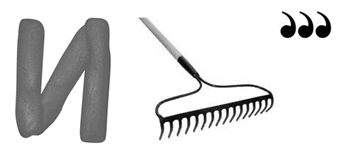 - Давайте его решим, чтобы узнать тему занятия- Какой у вас получился ответ?- Верно, Мудрая Сова прилетела, чтобы поиграть с нами в игры-Тема сегодняшнего занятия: «Логические игры со словами»- Кто играл в такие игры?- Как вы думаете, чем они поучительны и интересны?-Ребята, какую цель вы поставите перед собой на сегодняшнее занятие? - Верно, сегодня Мудрая Сова приготовила для нас «Игротеку». А как вы думаете, что обозначает это слово «Игротека»?-Верно, игротека — это набор различных игр. И сегодня мы с вами познакомимся с некоторыми из них и даже поиграем. -Наше сегодняшнее занятие пройдет в необычной форме. Это будет игра-путешествие по станциям. Выполнять задание вы будете в группах. Но на каждой станции состав группы будет меняться. -Ребус- Игра- Такие игры развивают память, логику, мышление. Способствуют развитию речи.-Ознакомление со словесными играми -  Игротека — это игры, задания, сборник…Ф 2. Станция №1 «Перевертыши» Словесный метод-Мы с вами попали на первую станцию, которая называется «Перевертыши»-На этой станции мы с вами поиграем со словами, которые одинаково читаются в обоих направлениях-Например слово «заказ» одинаково читается слева направо и справа налево.-Сейчас, вам нужно объединиться в группы: 1 группа- зеленые квадраты; 2 группа-красные квадраты; 3 группа-желтые квадраты.-В группе подберите 5 таких слов, которые обладают тем же свойством, то есть читаются одинаково в обоих направлениях.-Посмотрим, чья группа справится быстрее.-Какие слова вы записали? -Молодцы ребята, с игрой на станции «Перевертыши» вы справились на отлично.-Но Мудрая Сова для нас подготовила еще несколько станций с играми, следующая станция «Ребусы»-Казак, летел, шалаш, доход, топот, дед, радар, комокФ, Г3. Станция № 2 «Ребусы»Словесный метод-С ребусом вы уже столкнулись в начале урока, при формулировке темы, а знаете ли вы, что такое ребус?- Ребус — загадка, в которой разгадываемые слова даны в виде рисунков в сочетании с буквами и другими знаками.- Сегодня вы узнаете, что для разгадывания ребуса существуют свои правила.- Что изображено на первой картинке?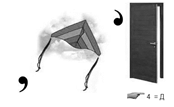 - А как вы думаете, что означают запятые рядом с картинкой?- Запятыми обозначены буквы, которые необходимо убрать. Если букву нужно исключить в начале слова, то запятая стоит перед картинкой. А если запятая стоит после картинки, то необходимо букву убрать с конца слова. Количество убираемых букв зависит от запятых.- Запишите слово «змей» и уберите лишние буквы. - Ребята, что изображено на второй картинке? -Как вы думаете, что означает 4=Д-Верно, так какой ответ мы получили? -А теперь попробуйте самостоятельно разгадать еще несколько ребусов.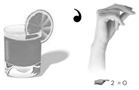 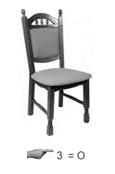 -Но сначала давайте объединимся в группы:1 группа- зеленые кружочки; 2 группа-красные кружочки; 3 группа-желтые кружочки.-На карточках представлены ребусы, которые вам нужно разгадать.-Посмотрим, чья группа будет быстрее-Какие ответы у вас получились? -Объясните, как вы выполняли.-Ребята, вы отлично справились с заданием.-А сейчас Мудрая Сова предлагает нам немного отдохнуть и поиграть в игру «День-ночь»-Ребусы — это такие картинки, в которых зашифровано слово
 -Воздушный змей-Запятые означают, что нужно убрать букву-Дверь и палец, указывающий на 4=Д-4=Д означает, что четвертую букву нужно заменить на Д-Медведь-Стол и сорока- На рисунке изображен стул, так же сказано, что 3 букву необходимо заменить на О и в ответе мы получим слово «Стол».- На первой картинке изображен СОК, последнюю букву нужно убрать, тогда мы получим СО. На второй картинке изображена РУКА, так же сказано, что 2 букву необходимо заменить на О, тогда мы получим РОКА. Соединив СО и РОКА мы получим слово «сорока».Ф, Г4. Физкультминутка На слово «ночь» – нужно крепко зажмурить глаза, на слово «день» – открыть глаза и поморгать. Выполняют.Ф5. Станция №3 «Фантазеры»Словесный метод -А мы с вами попали на следующую станцию «Фантазеры». -Сейчас мы с вами поиграем со словами. Перед вами будут пары слов, вам нужно путем перестановки букв из каждой пары слов составить третье, новое слово – имя существительное. Должны быть использованы все буквы.Но сначала давайте объединимся в группы: 1 группа- зеленые треугольники; 2 группа-красные треугольники; 3 группа-желтые треугольники.-У каждой группы есть карточка со словами, можете начинать Охра + под=Кит + рана =Парк + ива =Ров + поза =Боб + уста =Удав + лак =Домна + ил =Вода + ринг =Паста + клин =Варка + обод =Липа + нота =-Итак, ребята, давайте проверим ваши ответы, посмотрите на доску и сравните свои ответы с ответами на доске.-Ребята, вы большие молодцы, но это еще не все, Мудрая Сова предлагает вам поиграть с буквами.Сейчас будут предложены слова, вам нужно заменить подчёркнутую согласную другой буквой, чтобы получилось новое слово.Дедушка, малина, палка, доска, блин, крыша, раки, майка, дом-Молодцы, ребята! А мы с вами идем дальшеПароход; Картина;Крапива; Паровоз; Суббота; Кувалда; Лимонад; Виноград; Пластинка;  Бородавка;Антилопа.Девушка, машина, галка, тоска, клин, крыса, маки, лайка, домФ, Г6. Станция №4«Шифровальщики»Словесный метод-И попадаем на последнюю- четвертую станцию "Шифровальщик»-Мудрая Сова получила от совей сестры письма с анаграммами, но вот незадача, она никак не может их расшифровать, давайте же поможем Мудрой Сове прочитать письма своей сестры.-Но для начала давайте выясним, что же такое анаграммы? -Анаграмма — это слово и словосочетание, которое образуется при перестановке букв или слогов.-Например: липа-пила, банка-кабан и т.д-А сейчас делимся на группы: -1 группа- зеленые ромбики; 2 группа-красные ромбики; 3 группа-желтые ромбики.1 группа:ашиН щиророшиХо ашин щиро. сивыКра мат рёзыбе. оСкольк в щахро ципт! тучатС трыпёсе тядлы. чирКат рачиг. А акк щустви ницыси! дюЛя сотач дятхо в щура щулсать непие ципт.2 группа:В селурошоХо севной в селу! сеЛ лонпо вузков. чутСат тядыл. ричКат ловиги. рещТат орокис. И в домжак зёншыдгке центып. ниО щатпи, щипу роспят.3 группа:шиНа леасВ шемна раюк ногом совле. маТ дучеса. тоВ рано лисыци. Тут нездог волгии. тучатС тядлы. сивыКра вытец шихна селов! В селу тутрас рибыг, годыя. дюЛи бюлят одныер села.-Итак, ребята, давайте проверим, что у вас получилось, прочитайте текст, который вы получили после расшифровки.-Вы большие молодцы, на сегодня игры закончились-Слова, в которых переставлены буквыНаши рощиХороши наши рощи. Красивы там берёзы. Сколько в рощах птиц! Стучат пёстрые дятлы. Кричат грачи. А как свищут синицы! Люди часто ходят в рощу слушать пение птиц.В лесуХорошо весной в лесу! Лес полон звуков. Стучат дятлы. Кричат иволги. Трещат сороки. И в каждом гнёздышке птенцы. Они пищат, пищу просят.Наши лесаВ нашем краю много лесов. Там чудеса. Вот нора лисицы. Тут гнездо иволги. Стучат дятлы. Красивы цветы наших лесов! В лесу растут грибы, ягоды. Люди любят родные леса.Ф, ГЗаключительный этапЗаключительный этапЗаключительный этапЗаключительный этапЗаключительный этапПодведение итогов.Словесный метод (беседа) - Мудрой Сове нужно лететь дальше и делиться своими интересными играми с остальными ребятами.- Ребята, с какими играми мы сегодня познакомились?-Какая игра вам запомнилась больше всего? -С ребусами, с играми, где нужно переставлять буквы и получать новое слово.Ф Рефлексия- А сейчас, каждый из вас оценит свою работу на занятии: у каждого из вас на партах есть Сова, ее нужно раскрасить. Цвет Совы вы тоже выберите сами:-Зеленый – если вам было интересно, все понятно, все получилось, все задания были выполнены правильно.-Желтый цвет – если вам было понятно не все, в заданиях допускались ошибки.-Красный – если у вас совсем ничего не получилось и в каждом задании были ошибки.- Покажите мне ваших Сов.- Хорошо. Ребята, сегодня на занятии вы были очень активными! Не расстраивайтесь, если у вас не все получилось, ведь вы можете теперь самостоятельно играть в словесные игры и развивать свои умения.Слушают Оценивают свою деятельность Ф, ИОрганизационный момент Словесный методСпасибо за работу, занятие окончено, можете быть свободными.Прощаются с учителемФ